MS WORD LABELS FOR BACK OF WORKNote the text entered for Artist and Email will helpfully repeat in all the other Artist and Email fields but those are the only fields that will repeat. To use, you may have to click the “Enable Editing” button.BACK OF WORKPPAL1SAMA 2024 SHOW 
 PIECE #1 – Back of Work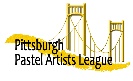 Artist: Title: Email: Phone: Year Completed: Framed Size (HxW): Price/NFS: Medium: Soft PastelSAMA 2024 SHOW
 PIECE #2 – Back of WorkArtist: Title: Email: Phone: Year Completed: Framed Size (HxW): Price/NFS: Medium: Soft PastelSAMA 2024 SHOW
 PIECE #3 – Back of WorkArtist: Title: Email: Phone: Year Completed: Framed Size (HxW): Price/NFS: Medium: Soft Pastel